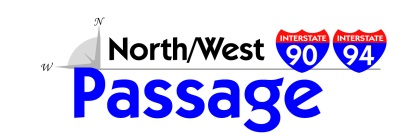 North/West PassageSAFETEA-LU Section 1201 Compliance QuestionnaireFebruary 2012All states, please answer the following questions regarding all interstate highways within your state boundaries.  Interstates within designated metro areas are included in the next section. Is construction information available across the entire interstate network?  If not, which sections of interstate are not covered?What is the reporting latency of the information?  Requirement: 20 min or less from the time of closure.Is incident information available across the entire interstate network?  If not, which sections of interstate are not covered?What is the reporting latency of the information?  Requirement: 20 min or less from verification.Is road weather information available across the entire interstate network?  If not, which sections of interstate are not covered?What is the reporting latency of the information?  Requirement: 20 min or less from observation.The following section only applies to Washington, Minnesota, and Wisconsin for the metropolitan areas of Seattle, Portland, Twin Cities, and Milwaukee.Have you already defined your metro coverage areas?
These could be by MSA, MPO, or UA definitions, pending further clarification by FHWA..Have you already begun defining your Routes of Significance (RoS)?
“States shall designate metropolitan areas, non-Interstate [limited access] highways that are routes of significance…in identifying the metropolitan routes of significance, States shall collaborate with local or regional agencies using existing coordination methods.” Is construction information available on metro interstates and RoS?  If not, which sections are not covered?What is the reporting latency on the information?Requirement: 10 min or less from the time of closure and reopening.Is incident information available on metro interstates and RoS?  If not, which sections are not covered?What is the reporting latency on the information?Requirement: 10 min or less from verification.Is travel time information available on metro interstates and RoS?  If not, which sections are not covered?What is the reporting latency on the information?Requirement: 10 min or less from calculation.The following questions apply to all the real-time data provided.What is the accuracy of the data?	Requirement: A minimum of 85 percent accurate or a maximum of 15 percent error rate.Is all the information provided or made available to the public in some form or another?  The information does not necessarily need to be dissemination via public end user interfaces (websites).  	Requirement: The information should be 90 percent available at a minimum.Is there a regional architecture for your state which incorporates the current equipment and systems used in collecting and providing all the data?Contact Information:Jason Koster, EITResearch InternUniversity of Wisconsin-MadisonTraffic Operations and Safety LabOffice: 608-890-1799Email: jkoster@wisc.edu